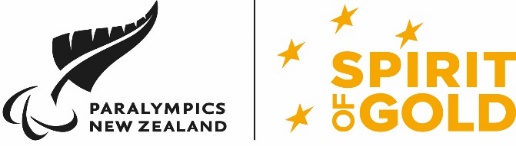 PARALYMPICS NEW ZEALAND CLASSIFIER EXPRESSION of INTEREST  FORMClassification is a unique and integral part of disability sport.  Sport specific classification systems determine who is eligible to compete in a Paralympic Sport and groups these athletes into sports classes according to the activity limitation resulting from their impairmentParalympics New Zealand is committed to supporting training for voluntary classifiers across all sports. If you are interested in classification training you will be required to attend a classification training workshop in the sport of interest and be available, upon successful completion, to classify at selected New Zealand events throughout the year.Please complete your details below if you are interested in becoming a PNZ classifier.Name:												Address:											Suburb:											City:						Postcode:					Phone (Hm):	(      )				Mobile:	(      )				Email:												Profession:											Qualifications: _____________________________________________________                        _____________________________________________________Please indicate which sport(s) you are interested in classifying and what experience you have had in the particular sport(s).Sport/s:         								Experience:  								Please familiarise yourself with the Classification information on the Paralympics New Zealand website here